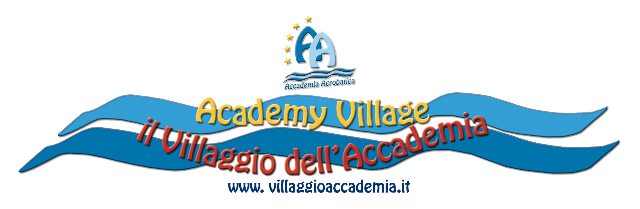 OPZIONIPensione completaA€ 36,00Mezza pensioneB€ 31,00Pernottamento e prima colazioneC€ 24,00Solo pernottamentoD€ 21,00Pasto extraE€ 10,00OPZIONEData d’arrivoPranzo o cenaData di partenzaPranzo o cenaN° camere doppieN° camere tripleN° camere quadrupleN° camere quintupleN° camere sestuple